Vocabulary Learning Homework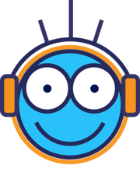 Year 8 French – Term 1.1 Week 2
Part 1: Listen and repeat the word, then spell it in French, then write it in English. Access your audio file here. 
Part 2a: Associations: Click on the box next to the word that is most closely connected with the word in bold.
Part 2b) Antonyms: Click on the box next to the word that has the opposite meaning to the word in bold.Part 2c) Word substitution: Click on the box next to all of the words that could replace the word in bold to form a grammatically correct sentence with a sensible meaning.Part 3: Speaking

Before you start Part 3, go to: vocaroo.com. It will open in a new tab. Click the red record button, then come back to this list of words.Say the French for the words below. Remember to say the word for ‘the’ if needed.Now go back to the Vocaroo window. Click on the red button. Click on "Save & Share". Copy & paste the URL for your Vocaroo recording here:Spell itWrite it in EnglishSpell itWrite it in English110211312413514615716817918[blank][blank]1) le bureau4) le billetdormircochermarcherl’emploitravaillerle trainprudenttravailleuse2) dormir5) visitermangerl'Écossejauneblanchele litsurchaquele règle3) vouloir6) le directeuravoirchanterfaireblancheêtrel'écoleaimerl'église1) sur2) assezentretrèsdevantaussiderrièredevoirsousencore1) Mon père est secrétaire.5) Il doit faire la cuisine.dortveutfacteurdortparfoisvatravailleurest2) La factrice est prudente.6) Je travaille dans un bureau.matièreun cœurfilleun billetvilleun magasinégliseune équipe3) Je dors dans ma chambre.7) Ma mère est avocate.joueambitieuseétudieprudentedoischanteuseveuxassez4) Tu veux parler français.8) Ma règle est sur mon bureau.saisdansdoisavecdorsdoisasdort1desk, office10lawyer (f)2job11postman3postwoman12headteacher (m)4hard-working (f)13quite5ambitious (m)14secretary (m)6lawyer (m)15careful (f)7careful (m)16ambitious (f)8hard-working (m)17headteacher (f)9secretary (f)18[blank]